Dotyczy: Rozłożenia opłaty za ……………………………………………………………..……………… na ratyUprzejmie proszę o rozłożenie opłaty za ………………………………………………………………..………..…. na raty.Uzasadnienie …………………………………………………………………..…………………………………………………………………………… ………………………………………………………………………………………………………………………………………………………………………………………………………………………………………………………………………………………………………………………………………………………………………………………………………………………………………………………………………………………………………………………………………………………………………………………………………………………………………………………………………………………………………………………………………………………………………………………………………………………………………………………………………………………………………………………………………………………………………………………………………………………………………………………………………………………………………………………………………………………………………………………………………………………………………………………………………………………………………………………………………………………………………………………………………………………………………………………………………………………………………………………………………………………………………………………………………………………………………………………………………………………………………………………………………………Załączniki: 	Dowód wpłaty na 50% opłaty		……………………………………………………………………………………………….……………………………………………..Podpis studentaDecyzja Dziekana: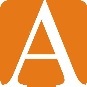 WYDZIAŁ ARCHITEKTURY POLITECHNIKA POZNAŃSKAPoznań, dnia……………………….r.………………………………………………...……………….…Imię i nazwisko……………………………………..……….…………….………Numer albumuArchitektura stacjonarne  I stopnia/ II stopnia*Semestr studiów  1    2   3   4   5   6   7………………………………………………...…………..……Adres korespondencyjny…………………………………………………..……..………Nr telefonuDziekandr hab. inż. arch. Ewa Pruszewicz-Sipińska, prof. nadzw.Wyrażam zgodę:Wyrażam zgodę:Nie wyrażam zgodyI ratawpłaconoNie wyrażam zgodyII rata…………………….. do ………………………….Nie wyrażam zgodyIII rata…………………….. do ………………………….Nie wyrażam zgody…………………………………………………podpis Dziekana…………………………………………………podpis Dziekana…………………………………………………podpis Dziekana